Witam Tematem dnia są prace w ogrodzie.Do czytania.Wiosną w ogrodzie wykonuje się wiele prac.Na początku trzeba ogród uprzatnąć po zimie. Zgrabić liście, suchą trawę i resztki roślin. Potem trzeba przekopać ziemię. Zagrabić ją, i nawieść nawozem. Następnie musimy wytyczyć grządki i miejsca gdzie będziemy siać i sadzić rośliny. Gdy już mamy gotowe grządki możemy wysiewać nasiona.  Po posianiu musimy grządki obficie podlać wodą , żeby nasze rośliny mogły wykiełkować. 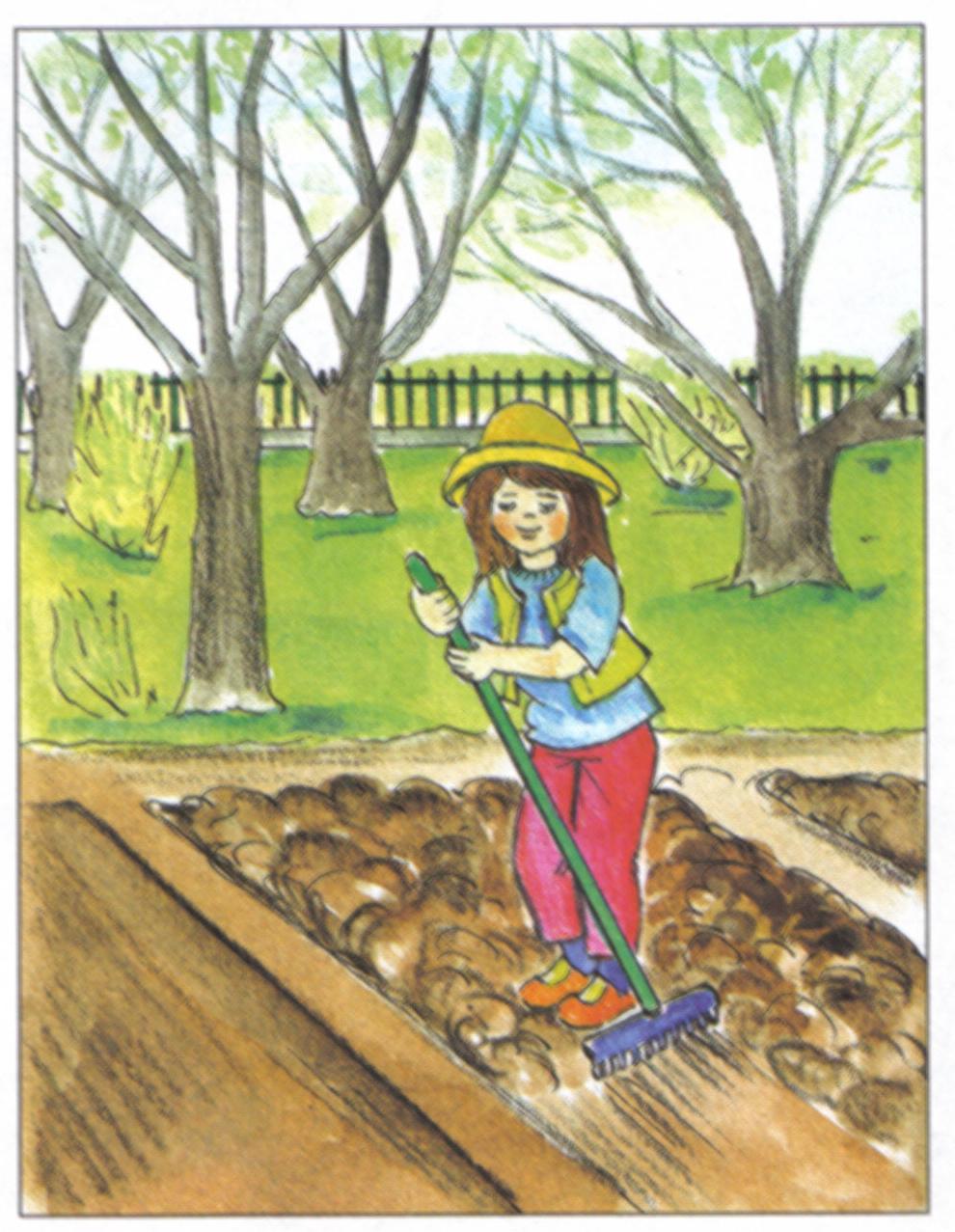 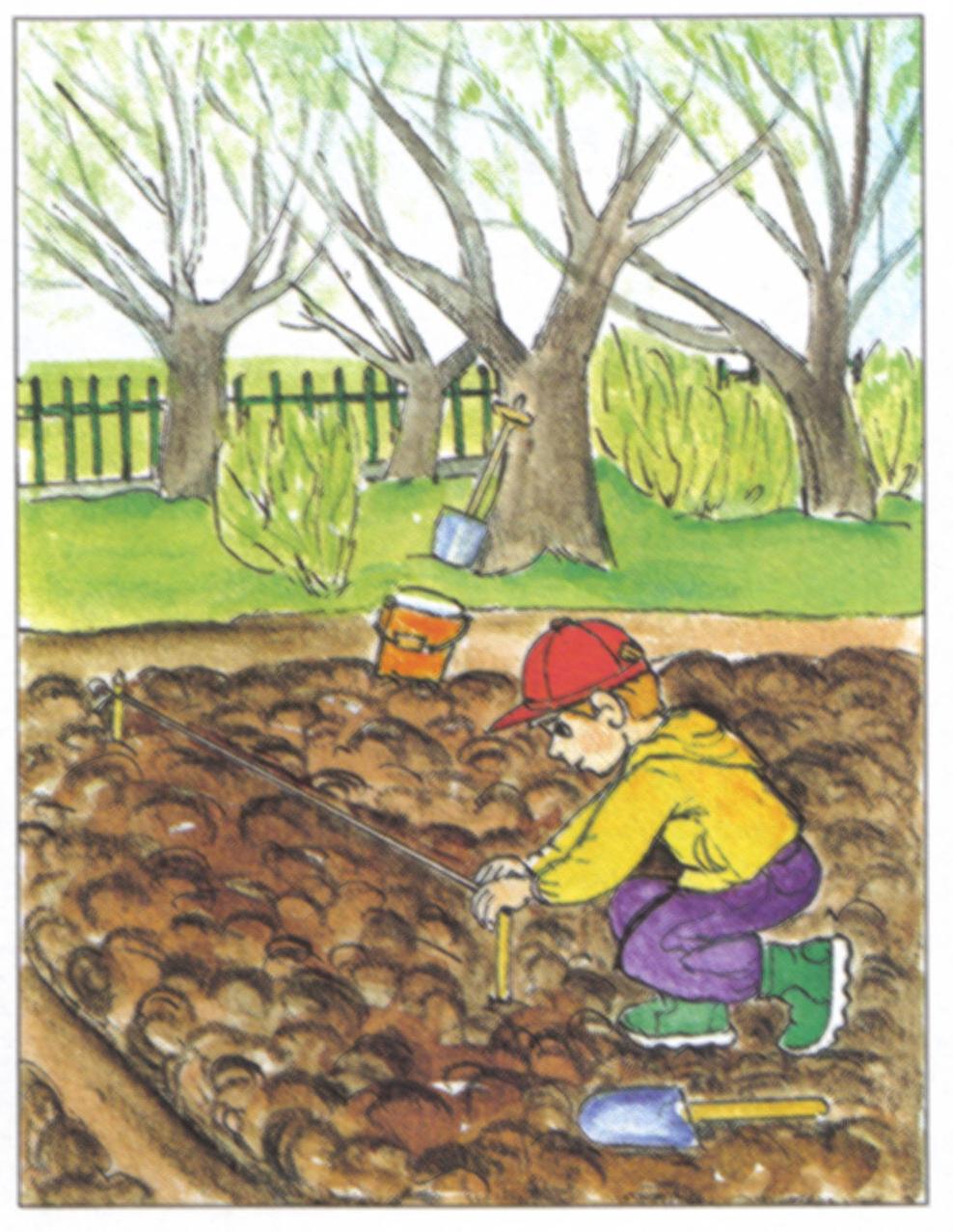 Wytyczanie ścieżek i grządek             Zagrabianie skopanej ziemi.Proszę samemu dodać opisy: sianie, sadzenie, przycinanie, podlewanie, grabienie, wożenie ziemi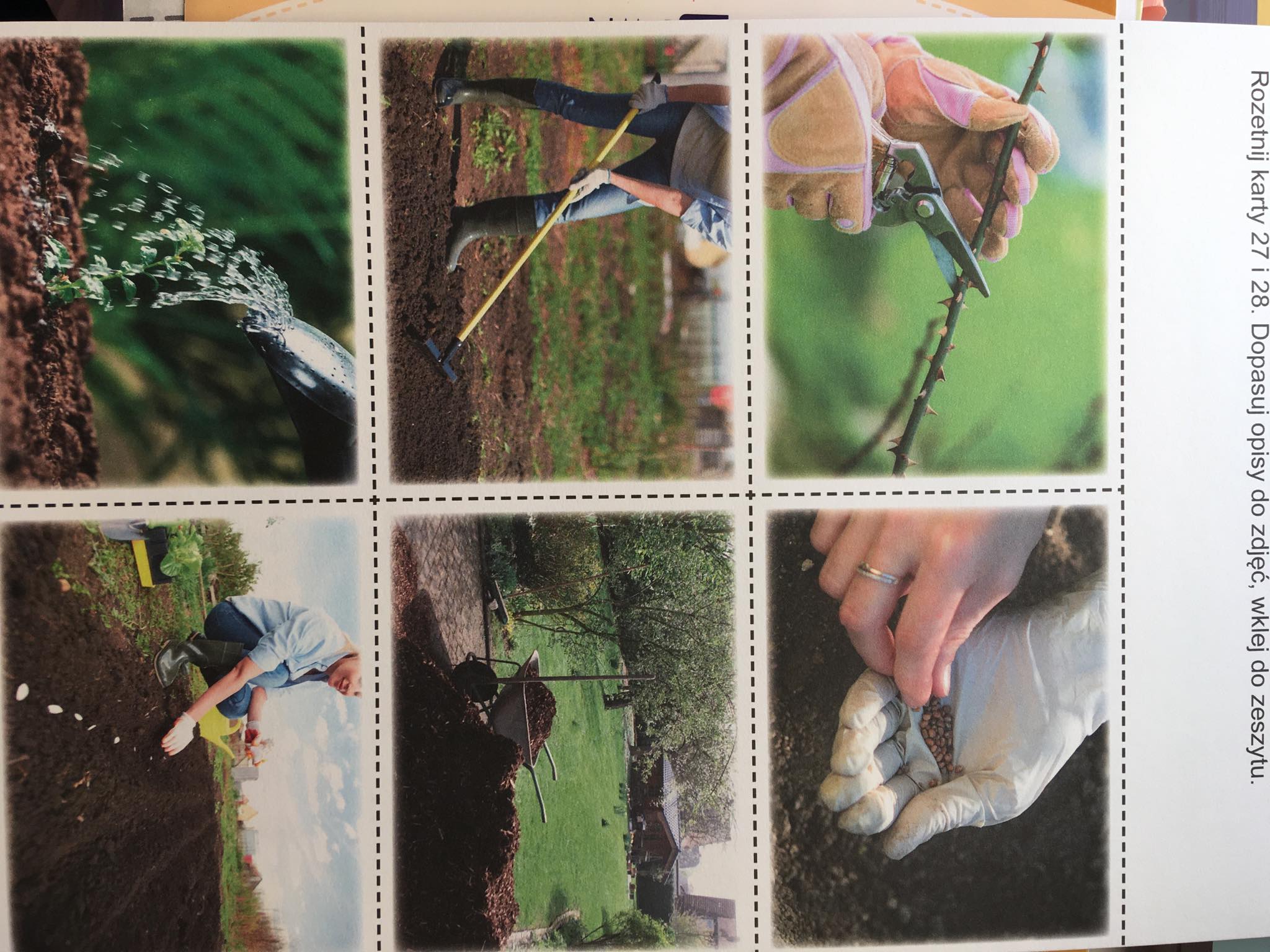 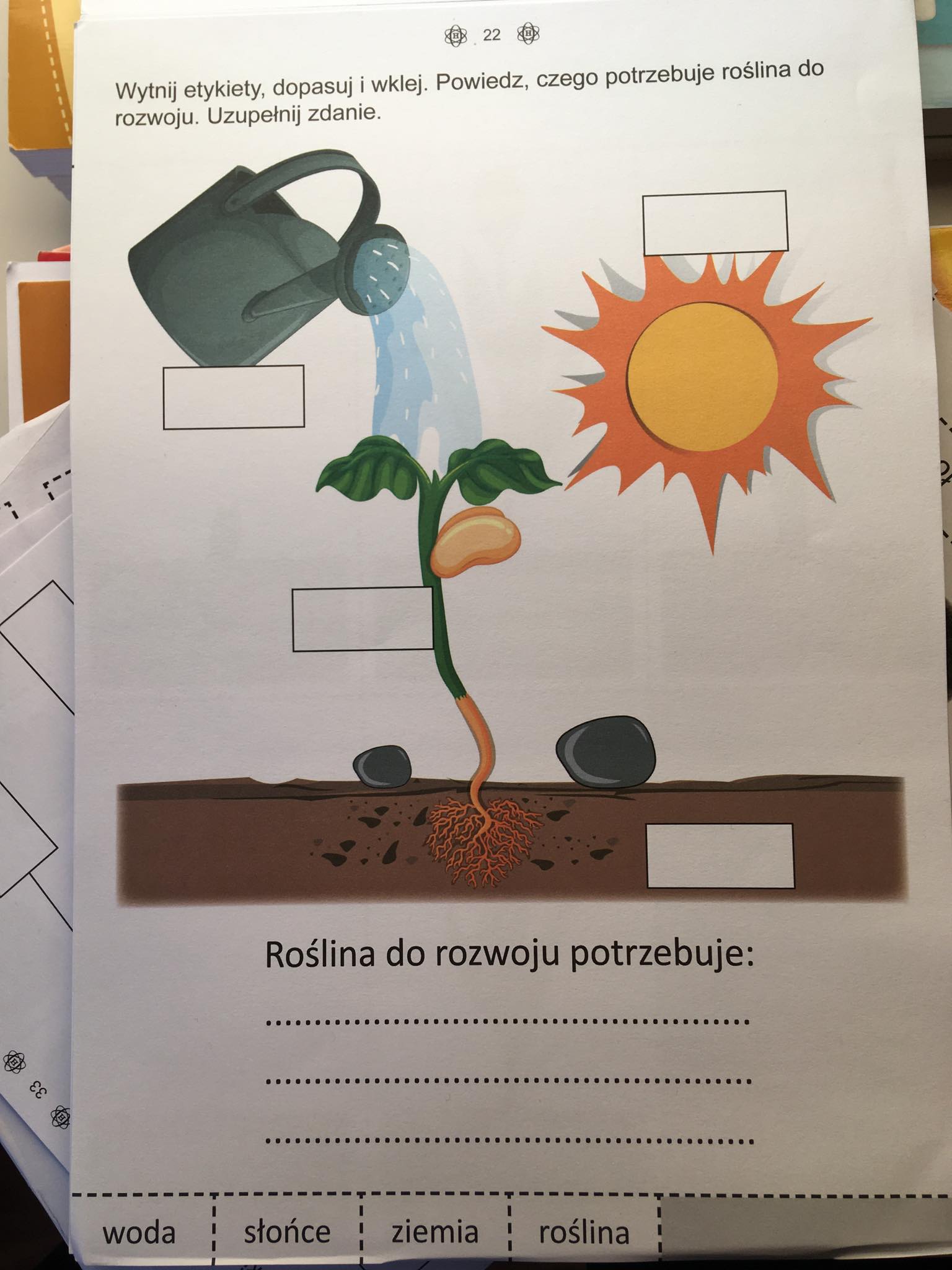 Nazwij prace wykonywane na działce. Połącz pracę z narzędziem jakie będzie potrzebne by ją wykonać.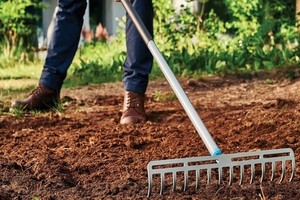 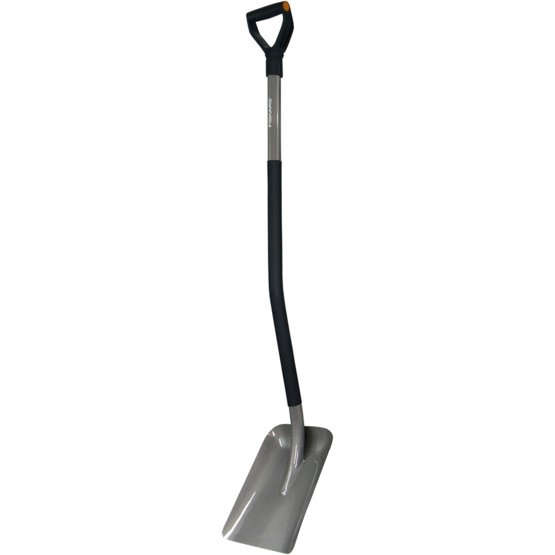 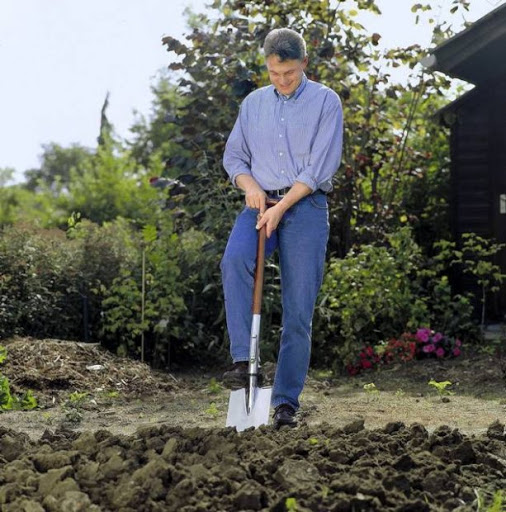 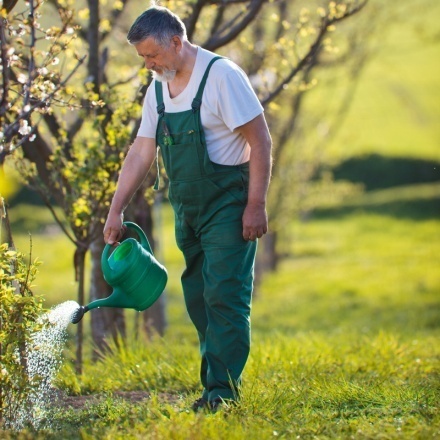 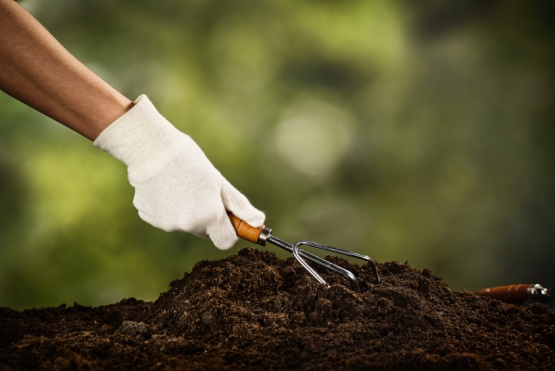 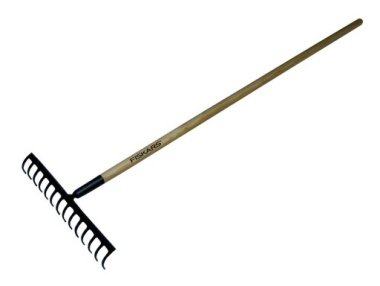 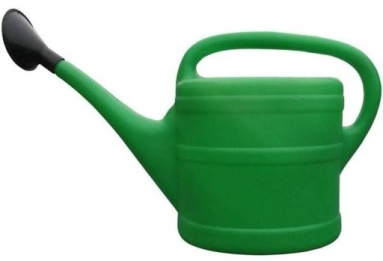 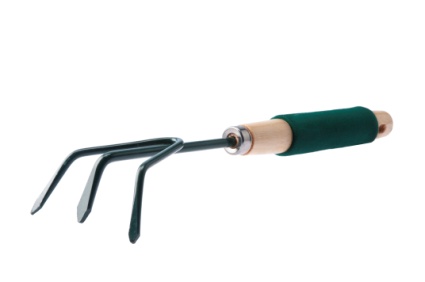 